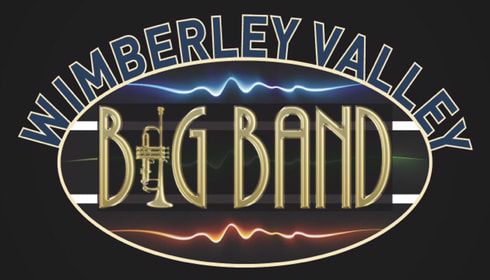 Dear applicant:Enclosed is an application for a scholarship from the Wimberley Valley Big Band (WVBB).  The WVBB is very pleased to offer financial aid to students from Wimberley High School with a record of achievement, who plan to pursue further instrumental, orchestral, or vocal music studies, and in need of financial assistance to pursue their musical goals beyond high school.If you are interested and believe you are eligible, please submit the completed application to your guidance counselor (and no one else) by Monday, April 1, 2024.  Applications that are late or incomplete will be disqualified.  Use the following as a checklist for completing the application:_____A completed application form_____A copy of your high school transcript certified by a school officialThree letters of recommendation, one each from 	_____a music instructor, 	_____a high school teacher and 	_____ a member of the community_____ A resumé,  (including items mentioned below)      * _____School and Community Activities      * _____Work Experience      * _____Positions of Responsibility/ Leadership       * _____Activities and positions of leadership in band _____An essay discussing your musical career vision, and how you plan to use this scholarship. This essay should be a minimum of one page, double-spaced. Please include information showing how your interest in music developed and your experiences with it through the years; what role your musical education will play in achieving those goals.	*Please be sure to explain why you need the scholarship to achieve your goals.If you have any questions, please talk to your counselor.  No one from WVBB may talk with you or your parents about the application.Awards will be announced in May 2024.  If you are awarded a scholarship, you will have to comply with one more step:  By August 15, 2024, you will be required to supply WVBB with proof of enrollment, such as a school ID or class schedule.  If you fail to comply with that requirement, you will not receive the money.  In addition, we request a report on how you are doing at the end of your first semester.Good luck!            The Wimberley Valley Big Band Scholarship Committee                                                                                       Scholarship ApplicationFull Name ________________________________________________________Date of Birth ____________ Phone ____________  Email_______________________________Name of High School ______________________Musical field of interest____________________Instrument(s) played____________________________Personal InformationAddress _______________________________________ City/State______________ Zip_________Father’s Name________________________________ Mother’s Name_________________________________List any extenuating circumstances within the last year that limit your family’s ability to pay for college.________________________________________________________________________How many family members will be attending college next year?_________________You live with: both parents____ mother only ____ father only ____ other (explain)_____________________________________________________Academic InformationClass Rank _____ of ______ GPA ______            ACT  Composite ________________SAT        Evidence-based Reading & Writing_______       Math________Colleges/Universities applied to:		                                         Have you been accepted?__________________________________________________________________________             __________________________________________________________________________                                                                                                                                                                                      